             Book Week Scotland Survey 2017  P1.1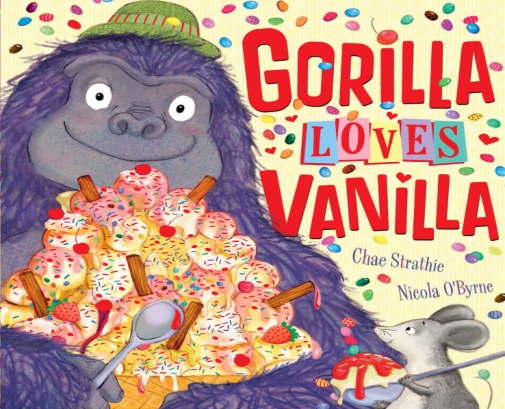 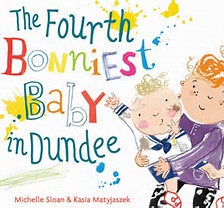 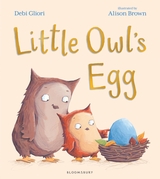 